Internal Quality Assurance Cell(IQAC)Annual Quality AssuranceReport(01 July2017 to 30 June 2018) Submitted toNATIONAL ASSESSMENT AND ACCREDITATION COUNCILAn Autonomous Institution of the University Grants CommissionP. O. Box. No. 1075, Opp: NLSIU, Nagarbhavi, Bangalore - 560 072 India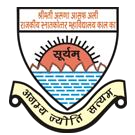 Smt. Aruna Asaf Ali, Govt. Post Graduate College, Kalka, Haryana -133302 (India)Table of contentS.No                                             Content                                                 Page No.Part-A1          Details of the Institution                                                                    032          IQAC Composition and Activities                                                    05Part-B3           Criterion-I: Curricular Aspects                                                         084          Criterion-II:  Teaching, Learning and Evaluation                             095          Criterion-III: Research, Consultancy and Extension                         116          Criterion-IV: Infrastructure and Learning Resources                        157          Criterion-V: Student Support and Progression                                  178          Criterion-VI: Governance, Leadership and Management                 209          Criterion-VII: Innovations and Best Practices                                  2510         AnnexureThe Annual Quality Assurance Report (AQAR) of the IQACPart – A1.   Details of the Institution1.1 Name of the Institution        Smt.  Aruna  Asaf  Ali,  Govt.  PG        College, Kalka1.2 Address Line 1                     N. H. -22, Near Bus Stand Kalka. Address Line 2                           Chandigarh-ShimlaCity/Town                                  KalkaState                                           HaryanaPin Code                                     133302Institution e-mail address           gckalka@gmail.comContact Nos.                               01733-22019Name of the Head of theInstitutionMrs. Kusum AdyaTel. No. with STD Code:           01733-220019Mobile:                                       9872883543Name of the IQAC Co-ordinator:Mrs. Vandita SharmaMobile:                                       +91-9216565864IQAC e-mail address:                iqac.kalka@gmail.com1.3 NAAC Track ID                   HRCOGN103001.4 NAAC Executive                           -Committee No. & Date1.5 Website address:                  http://www.highereduhry.com/GovtCollege.asp x?data=86Web-link of the AQAR:             http://www.highereduhry.com/DownloadSectio n/86/AQAR-2017-18.pdf1.6 Accreditation DetailsSl.No.        Cycle             Grade           CGPA                 Year ofAccreditationValidityPeriod1                1st Cycle            B                                              2003                      5 years2                2nd	B+	2.58	2017                     5 YearsCycle3                3rdCycle4                4thCycle1.7 Date of Establishment of IQAC:  DD/MM/YYYY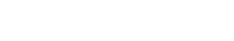 03-03-20091.8 AQAR for the year (for example 2010-11)                            2017-18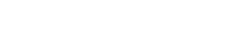 1.9 Details of the previous year’s AQAR submitted to NAAC after the latest Assessment and Accreditation by NAACI.      AQAR 2011-12 submitted to NAAC on 28/11/2016II.      AQAR 2012-13 submitted to NAAC on 28/11/2016III.      AQAR 2013-14 submitted to NAAC on 28/11/2016IV.      AQAR 2014-15 submitted to NAAC on 02/12/2016    V.      AQAR 2015-16 submitted to NAAC on 02/12/20161.10 Institutional Status:University    State       √ 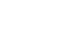 Central        -Deemed        -Private         -Affiliated College                   Yes       √      No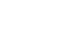 Constituent College                Yes                No         √Autonomous college of UGC Yes               No          √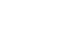 Regulatory Agency approved Institution        Yes                  No       √(eg. AICTE, BCI, MCI, PCI, NCI)Type of Institution      Co-education     √ Urban      Men                 WomenRural                TribalFinancial Status            Grant-in-aid                UGC 2(f)√       UGC 12B     √ Grant-in-aid + Self Financing                           Totally Self-financing1.11 Type of Faculty/ProgrammeArts  √    Science     √Commerce√     Law              PEI (Phys Edu)TEI (Edu)              Engineering             Health Science               ManagementOthers   (Specify)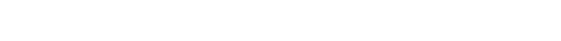 1.12 Name of the Affiliating University-Kurukshetra University, Kurukshetra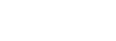 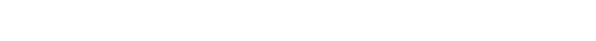 1.13 Special status conferred by Central/ State Government--UGC/CSIR/DST/DBT/ICMR etc.Autonomy by State/Central Govt. / UniversityN.AUniversity with Potential for ExcellenceN.AUGC-CPEN.AN.AN.ADST Star Scheme                                                                      UGC-CE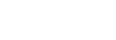 UGC-Special Assistance ProgrammeN.ADST-FISTN.AUGC-Innovative PG programmesUGC-COP Programmes 2.  IQAC  Composition  andActivities 2.1 No. of Teachers2.2 No. of Administrative/Technical staff2.3 No. of Students2.4 No. of Management Representatives2.5 No. of Alumni2. 6 No. of any other stakeholder and community representativesN.A N.A07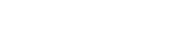 40210101Any other (Specify)2.7 No. of Employers/ Industrialists                             -2.8 No. of other External Experts                                 -2.9 Total No. of members                                            18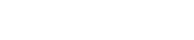 2.10 No. of IQAC meetings held                                 032.11 No. of meetings with various stakeholder No.         -Faculty         03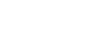 Non-Teaching Staff Students                  -            Alumni         -          Others2.12 Has IQAC received any funding from UGC during the year   Yes           -               If yes, mention the amountN.A2.13 Seminars and Conferences (only quality related)(i) No. of Seminars/Conferences/ Workshops/Symposia organized by the IQACTotal Nos.0    International0    National                 0   State             0       Institution Level	3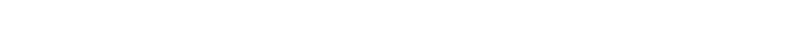 (ii) Themes2.14 Significant Activities and contributions made by IQACAt the beginning of Session College assembly organized for 1st  year students of all the streams.Seminars/extension lectures/workshops on diverse aspects, academic audit  by faculty.   Educational/ excursions/tours, historical visits.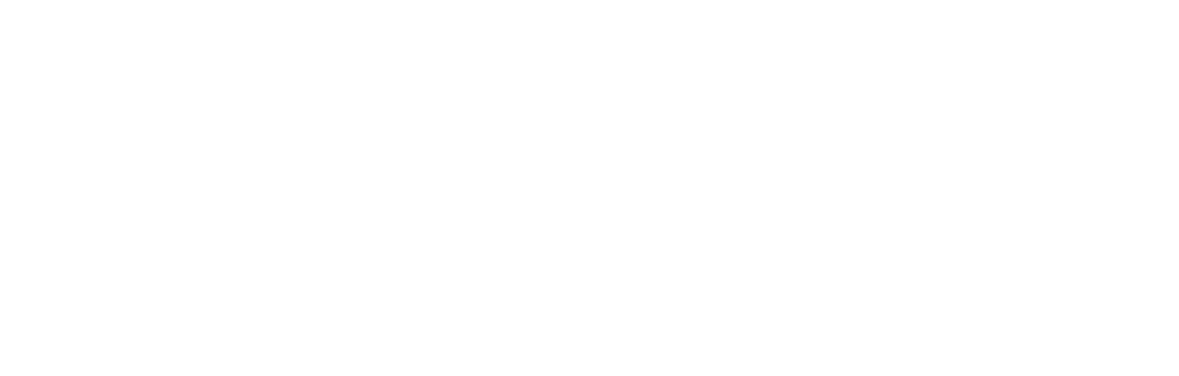 Blood donation camps by NSS and NCC.IQAC committee meetings with alumni.Annual function,  Republic  day  parade  and  major  events/days  mentioned  in academic calendar.Annual/ Semester and private exams.2.15 Plan of Action by IQAC/OutcomeThe plan of action chalked out by the IQAC in the beginning of the year towards quality enhancement and the outcome achieved by the end of the year *Plan of Action                                                  AchievementsAs per Academic Calendar   Poem Recitation Competition, Teacher Day, Hindi Diwas, Essay writing, Poetry Contest, Extension Lecture, Talent Search Competition, One day Lecture cum demonstration by renowned Sitarist Dr. Harvinder Sharma for Music Students Music festival by SPIC MACAY Sponsored by DGHE Haryana artist was- Janaki Rangarajan-Dancer (Workshop cum Demonstration) Bhart NatyamNCC   girls   cadets   participated   in   Independence   DayParade held at college Level.Play sponsored by DGHE.Parwaaz Music Festival.Science exhibition organized by Science faculty in which15 exhibits were prepared by our students.A plant excursion trip was organized by Botany departmentA state level quiz competition is also attended by ourStudentsCollege campus leaning camp is also organized in which many of our students participated.Seven NCC cadets attended CATC camp from 27.08.2015 to 05.09.2015.Embroidery competition, Glass painting, Paper Mache- Demonstration, Cooking Competition, Quiz Nutrition, Talent SearchMusic Festival by SPIC –MACAY- Lecture cum Demonstration by Dr. Janki Rangarajan, renounced Bharat Natyan Dancer.Parwaz – College FestivalSVEEP-District Level Competition (debate/declamation              /Essay writing/Rongoli) 14-10-15 &16-10-15.Play on Sexual Harassment sponsored by DGHE(Haryana)   Shaheedi Diwas 23-03-16   Ambedkar Jayanti 14-04-16.Teej Festival Competition (Mehandi,Dance,Songs)-14-08-2015.10 Days Workshop of “Public Speaking & Confidence building”- 01-10-15 to 15-10-15.Lecture –“Crime against Women”-26-10-15.Lecture –“Dental Health & hygiene” -26-10-15.Pre-Karwachauth Competitions –Saree wrapping, Hair Styling, Nail Art, Eye Make-up, Thali Decoration, Diya/Candle Decoration- 29-10-15.Dance Work Shop (10Days)-28-01-16 – 07-02-16.International Women Day celebration-Speech, PosterMaking, Skit & one Lecture on Cyber Crime-08-03-16.2 Days Music Workshop-14-03-16 – 15-03-16.Lecture – Iron Deficiency Anaemia: A Major PublicHealth Problem – 18-03-16.Essay writing Competition on contribution of RadhaKrishnan in Education.Paper reading contest on U.N.O. Day.Display of Mock Voting ProcessLecture on Constitution Day- 26th  Nov.Geographical Movie Show to all the three Semester ofGeography Students on 9th  August, 2015.Declamation on Environmental Changes on 10thSeptember,2015Group discussion on Global Warming on 7thNovember,2015   Science Exhibition on 30th Jan,2016   Movie on Climate Change on 15 Feb, 2016   Extension lecture o Job oppurnities in Economics by Dr.Kamal Jit Kaur, Guru Gobind Singh College, Sctor-26, Chandigarh, Dated 9-03-2016.   Poetry Recitation &declamation on 29th  Aug 2016 byEnglish dept.   Spelling competition on 27 sept. 2016 and soft skill competition (7th  oct. 2016) by English dept.   41 students appeared in NGPE Exam conducted byI.A.P.T. Kanpur.2.15 Whether the AQAR was placed in statutory body         Yes                No      √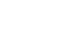 Management                 Syndicate                    Any other body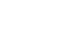 Provide the details of the action takenMore  or  less  all  the  projected  activities  mentioned  in  academic  calendar  were achieved in entire course of academic session.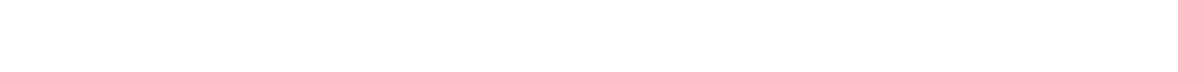 Criterion – I 1. CurricularAspects Part – B1.1 Details about Academic ProgrammesNumber ofNumber of valueLevel of theProgrammeNumber ofexistingProgrammesprogrammes added during the yearNumber ofself-financing programmesadded / Career Oriented programmesPhD                                 N.A                      N.A                       N.A                      N.A PG                                      2                         NilUG                                     4                         Nil                                                       2PG Diploma                    N.A                      N.A                       N.A                      N.AAdvancedDiplomaN.A                      N.A                       N.A                      N.ADiploma                          N.A                      N.A                       N.A                      N.A Certificate                        N.A                      N.A                       N.A                      N.A OthersTotal                                   6                           -                             -                           2Interdisciplinary              N.A                      N.A                       N.A                      N.A Innovative                       N.A                      N.A                       N.A                      N.A1.2   (i) Flexibility of the Curriculum: CBCS/Core/Elective option / Open options(ii) Pattern of programmes:Pattern                             Number of programmesSemester                                          44Trimester                                         NILAnnual                                            NIL1.3 Feedback from stakeholders* Alumni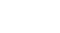 (On all aspects)-       Parents         -oyers          -Students       √     Mode of feedback     :  Online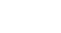 -       Manual            √Co-operating schools (for PEI)             -1.4 Whether there is any revision/update of regulation or syllabi, if yes, mention their salient aspects.No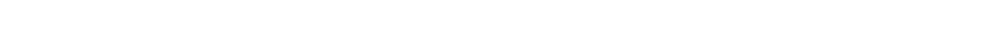 1.5 Any new Department/Centre introduced during the year. If yes, give details.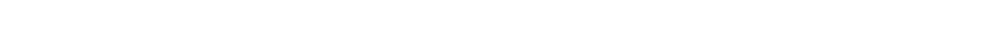 NoCriterion – II2. Teaching, Learning and Evaluation2.1 Total No. of permanent facultyTotal              Asst.ProfessorsAssociateProfessorsProfessors            Others35	24                          11                         Nil                    01               (Substitute)                                                                                                       01 (Guest)2.2 No. of permanent faculty with Ph.D.         14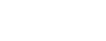 2.3 No. of Faculty Positions Recruited (R) and Vacant (V) during the yearAsst. ProfessorsAssociateProfessors            Professors               Others                    TotalR            V            R            V            R            V            R            V            R            V02           11          Nil           -           Nil         Nil           -          N.A         02	112.4 No. of Guest and Visiting faculty and Temporary faculty         01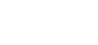 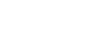 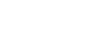 2.5 Faculty participation in conferences and symposia:-          39No. of Faculty                     International level       National level      State levelAttended Seminars/ Workshops                        -                              20                     01Presented papers                                              04                             15                       -Resource Persons                                              -                               -                        -Innovative processes adopted by the institution in Teaching and Learning: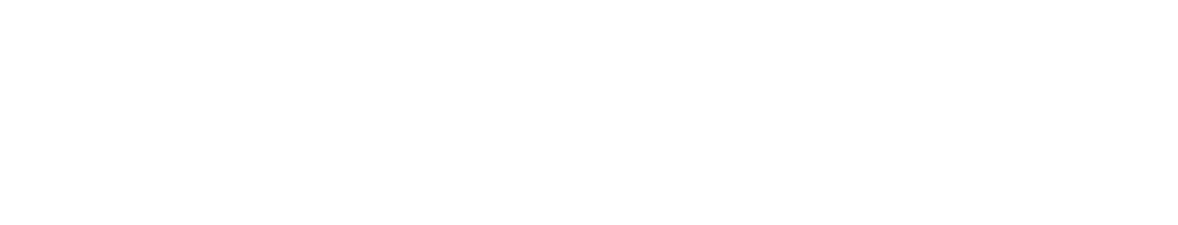 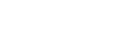 Language lab to assist students of EnglishElectronic  projects  were  prepared  by  Science  students  during  the  year  during                                      Science exhibition.EDUSAT  lab  is  meant  for  broadcasted  lectures  by  eminent                                            academicians,  in diverse subjects.Smart Classrooms2.7 Total No. of actual teaching days during this academic year	1802.8 Examination/ Evaluation Reforms initiated bythe Institution (for example: Open Book Examination, Bar Coding,             Double Valuation, Photocopy, Online Multiple Choice Questions)2.9 No. of faculty members involved in curriculum                 07restructuring/revision/syllabus development as memberof Board of Study/Faculty/Curriculum Development  workshop2.10 Average percentage of attendance of students75%Title     of     theProgrammeTotal   no.   of students appearedDistinction%DivisionI %            II %           III  %       Pass %B.Com 1st  Sem            278                   0.71              19.42         10.79         2.87         33.81B.Com  2nd Sem             -                        -                    -                 -                -                -B.Com 3rd  Sem            263                    .38               15.20         12.54         1.14         29.27B.Com 4th  Sem            257                    .38               23.73         11.67            -            35.79B.Com 5th  Sem            252                   1.58              15.47         11.11            -            28.17B.Com 6th  Sem            252                    .39               25.79         10.71            -            36.89B.Sc.  1st  Sem               46                    2.17               2.17           4.34         13.04        21.72B.Sc.  2nd   Sem               -                        -                    -                 -                -                -B.Sc.  3rd   Sem              65                    6.15              12.30          6.15             -             24.6B.Sc. 4th  Sem                53                       -                  9.43              -                -             9.43B.Sc.  5th  Sem               78                    2.56               8.97           7.69             -            19.23B.Sc.  6th   Sem              73                    5.47               6.84              -            26.02        38.35B.A 1ST Sem                346                      -                  5.49           5.20         15.89        26.86B.A 2nd  Sem                   -                        -                    -                 -                -                -B.A 3rd  Sem                 207                      -                 10.14            14           24.15        48.29B.A 4th   Sem                280                   1.42               5.35            2.5             10           19.27B.A 5th   Sem                276                    .72                8.69           2.53         12.31        24.25B.A 6th  Sem                 276                      -                  8.33           5.79         14.49        28.61BBA 1st  Sem                 16                       -                    -                 -                -                - BBA 2nd  Sem                 -                        -                    -                 -                -                - BBA 3rd  Sem                 29                       -                    -                 -                -                - BBA 4th  Sem                  -                        -                    -                 -                -                -BBA 5th  Sem                 28                       -                 35.71         10.71            -           46.42BBA 6th  Sem                 25                       -                   40              20               -               60BCA 1st  Sem                 26                       -                 11.53             -                -            11.53BCA 2nd  SemBCA 3rd   Sem                16                       -                  6.25             25               -             31.2BCA 4th  Sem                 15                       -                 53.33             -                -            53.33BCA 5th  SemBCA 6th  SemM.A 1st  Sem                  20                       -                   50              20               -               70M.A 2nd  Sem                  -                        -                    -                 -                -                -M.A 3rd  Sem                 13                   15.38             46.15         23.07            -            84.60M.A 4th  Sem                   -                        -                    -                 -                -                -M.Com 1st  Sem             57                       -                 36.36         12.72            -            49.08M.Com 2d Sem              -                        -                    -                 -                -                -M.Com 3rdSem M.Com 4th Sem58                       -                 32.75         13.79         1.72         48.2657                    -                 45.61         10.71         3.51         85.702.11 Course/Programme wise distribution of pass percentage:2.12  How  does  IQAC  Contribute/Monitor/Evaluate  the  Teaching  &  Learning processes:2.13 Initiatives undertaken towards faculty developmentFaculty / Staff Development Programmes             Number of faculty benefittedRefresher courses                                                                                     02UGC – Faculty Improvement ProgrammeHRD programmes                                                                                    04Orientation programmes                                                                           - Faculty exchange programme                                                                   - Staff training conducted by the university                                                - Staff training conducted by other institutions                                          02Summer / Winter schools, Workshops, etc.                                             01Others                                                                                                        -2.14 Details of Administrative and Technical staffCategory            Number of Permanent EmployeesNumber of Vacant PositionsNumber of permanent positions filled during the YearNumber of positions filled temporarilyAdministrative Staff             10                    03                       Nil                         05Technical Staff                      06                   Nil                      Nil                         09Criterion – III3. Research, Consultancy and Extension3.1 Initiatives of the IQAC in Sensitizing/Promoting Research Climate in the institution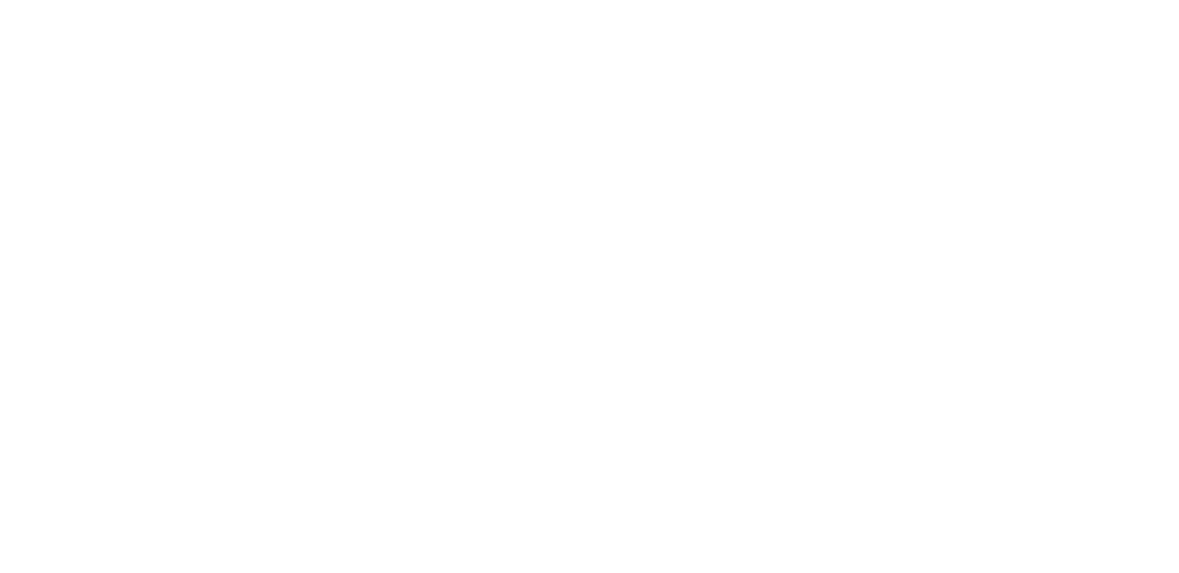   1. All departments have been encouraged to have a research component in existing curriculum. 2. Research Cell has been constituted to identify key areas and projects of research. 3. Motivates faculty members to submit project proposals to various funding agencies.4. Encourage faculty members to take-up inter- disciplinary research projects.3.2 Details regarding major projectsCompleted           On going           Sanctioned            SubmittedNumber                              Nil                      Nil                       Nil                        NilOutlay in Rs. LakhsNil                      Nil                       Nil                        Nil3.3 Details regarding minor projectsCompleted         On going            Sanctioned           Submitted Number                                Nil                     Nil                       Nil                       Nil Outlay in Rs. Lakhs             Nil                     Nil                       Nil                       Nil3.4 Details on research publicationsInternational           National             Others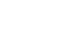 Peer Review Journals                                     06                         03                        - Non-Peer Review Journals                              -                            -                          - e-Journals                                                         -                         03                          - Conference proceedings                                  -                          -                        -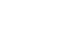 3.5 Details on Impact factor of publications:Range    -Average-       h-index-         in SCOPUS               -3.6 Research funds sanctioned and received from various funding agencies, industry and other organisationsNature of the Project         DurationYearName of the funding AgencyTotal grant sanctionedReceivedMajor projects                        Nil                     Nil                      Nil                       NilMinor Projects                       Nil                     Nil                      Nil                       NilInterdisciplinaryProjectsNil                     Nil                      Nil                       NilIndustry sponsored                 Nil                     Nil                      Nil                       NilProjects sponsored by the University/ CollegeStudents research projects (other than compulsory by the University)Nil                     Nil                      Nil                       NilNil                     Nil                      Nil                       NilAny other(Specify)                Nil                     Nil                      Nil                       Nil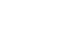 Total                                       Nil                     Nil                      Nil                       Nil063.7 No. of books published    i) With ISBN No.            Chapters in Edited Books-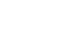 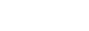 ii) Without ISBN No.        -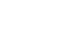 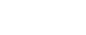 3.8 No. of University Departments receiving funds from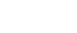 Scheme/fundsUGC-SAP         -DPE                  -CAS      -DST-FIST        -DBT          -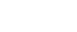 3.9 For colleges          Autonomy-      CPE-    T Star Scheme                -INSPIRE-     CE-       Other (specify)            -3.10 Revenue generated through consultancy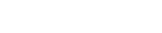 3.11 No. of conferences organized by the InstitutionNilLevel                  International        National         State           University         CollegeNumber                        Nil                     Nil                Nil                 Nil                   NilSponsoring agenciesNil                     Nil                Nil                 Nil                   Nil3.12      No. of faculty served as experts, chairpersons or resource persons          033.13      No. of collaborations:      International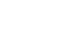 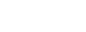 NilNationalNily other3.14 No. of linkages created during this yearNil3.15 Total budget for research for current year in lakhs :From Funding agency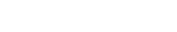 TotalNilNilFrom Management of University/CollegeNil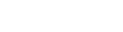 3.16 No. of patents received this yearType of Patent                                                NumberNational                            Applied                     NilGranted                     NilInternational                     Applied                     NilGranted                     NilCommercialised               Applied                     Nil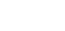 Granted                     Nil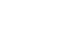 3.17 No. of research awards/ recognitions received by faculty and research fellowsOf the institute in the yearTotal         International       National        State         University       Dist.         College02            01                              01             Nil            Nil                   Nil           Nil3.18 No. of faculty from the InstitutionNilwho are Ph. D. Guides and students registered under them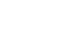 3.19 No. of Ph.D. awarded by faculty from the InstitutionNil-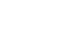 3.20  No.  of  Research  scholars  receiving  the  Fellowships  (Newly  enrolled  +  existing ones)JRFNilSRFNilProject FellowsNily otherNil3.21 No. of students Participated in NSS events: University level140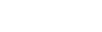 State level                  -National level-      International level         -3.22 No. of students participated in NCC events: University levelNational level-          State level             07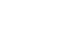 -    International level           -3.23 No. of Awards won in NSS:University level-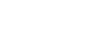 State level             -National level-      International level         -3.24 No.  of Awards won in NCC:University level            -State level          -National level       -International level      -3.25 No. of Extension activities organizedUniversity forum-         ege forum                  08NCC02    NSS                    11Any other              -3.26   Major Activities   during  the   year   in   the   sphere   of   extension   activities   and Institutional Social Responsibility   SVEEP- - District Level Competition (debate/declamation /Essay writing/Rongoli)14-10-15 &16-10-15.   12 Jan., 2016-National Youth Day Celebrated.   25 Jan., 2016-International voter day Celebrated   16 Feb., 2016-Blood Donation Camp Organised   Display of Mock Voting Process   Lecture on Constitution Day- 26th Nov.   Group discussion on Global Warming on 7th November,2015   Movie on Climate Change on 15 Feb, 2016.   Extension lecture on “Emerging Job Prospects & Career Opportunities in Banking&  Haryana  Govt.  Jobs’’by  Mr.  Rakesh  Rastogi,  Director  ,  Gyanam  Education  &Training Institute, Chandigarh. On 15.10.2015.   Extension  lecture  on  “Communication  Skills  “  by  Mrs.  Nayanika  Singh  Matharu,Editor-in-Chief , International Journasl Indian Psychology., Mohali on 6.2.2016.   Seminar  on  “Career  Opportunities  in  Library  Science  “by  Ms.  Anita  Chhatwal  ,Librarian, Sri.Guru Gobind Singh College, Chandigarh. On 09.3.2016Criterion – IV4. Infrastructure and Learning Resources4.1 Details of increase in infrastructure facilities:Facilities                          Existing            Newly createdSource ofFundTotalCampus area                                      2,47,500Sqfeet-                     -             2,47,500SqfeetClass rooms                                            24                      -                     -Laboratories                                           27                      -                     -Seminar Halls                                          1                       -                     -(Auditorium)No.   of   important   equipments purchased  (≥  1-0  lakh)  during the current year.Value      of      the      equipment purchased  during  the  year  (Rs. in Lakhs)Others,436	73               DGHE Haryana & UGC grant16,69,203	185595           DGHE Haryana & UGC grant50918,54,798Water Purifier                                              05                                    Rs.2,44,000/-Water cooler                                                01                                     Rs.45,946/-Biometric            attendance setup/instruments),  Tablets, finger print scanner04+04                                  Rs.50,755/-4.2 Computerization of administration and libraryOnline  admissions:  -  Admission  process  is  handled  online  in  the  college  through internet access.Biometric  attendance:  -  Attendance  of  teaching  and  non-  teaching  staff  is  marked online through biometric devices, installed at different spots.Computerized data base of books is maintained in college library.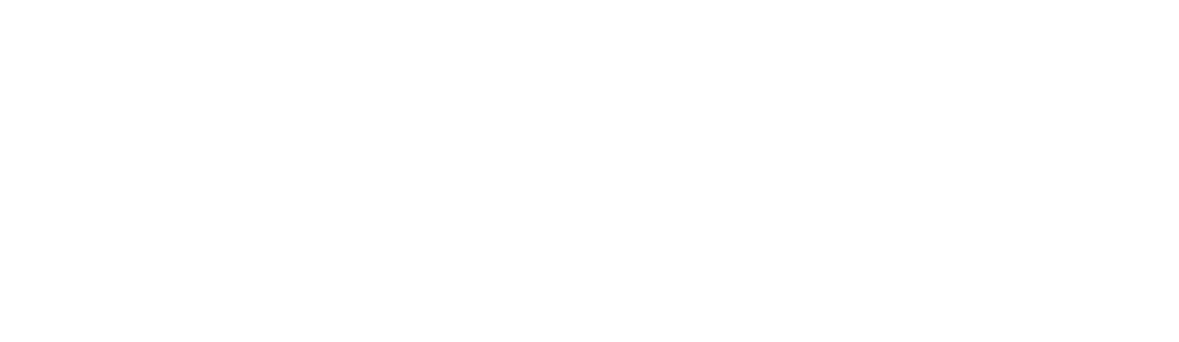 Internet services were also used during admission days (SIM based Dongles).There is Facebook page of our college. Through which all members and students are socially interact.4.3 Library services:Text Books Reference BooksExisting                        Newly added                          TotalNo.               Value            No.            Value             No.              Value30159        989448            176         58506         30335         1047954Included in the above figuree-Books              Nil              Nil                    Nil              Nil                 Nil             NilJournals            6              10500                    1            12200                  7        12200e- Journals Digital DatabaseNil                 Nil               Nil              Nil               Nil                NilSOUL 2200           22,000                 -                   2200               22,000CD        & Video8    Nil                       Nil              Nil                       Nil                 8Others(specify)4.4 Technology up gradation (overall)Total Compute rsComput er LabsIntern etBrowsi ng CentresComput er CentresOffic eDepartme ntsOthe rsExisti ng179            145           10             -                -            05             21             13Added          02               -              -              -                -              -              02              -Total           181            145           10             -                -            05             18             134.5   Computer,   Internet   access,   training   to   teachers   and   students   and   any   other programme for technology up gradation (Networking, e-Governance etc.)The  College  always  strives  to  provide  enough  opportunities  to  students  as  well  as teachers  to  upgrade  their  knowledge  by  introducing  latest  technologies.  Faculty members are provided with computers and internet browsing facility for preparation of teaching/learning material in their respective departments. Besides it, there was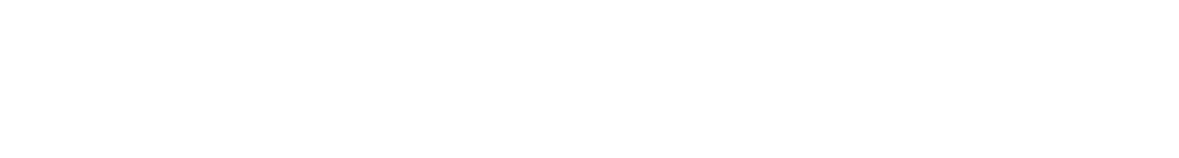 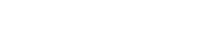 EDUSAT  facility  in  the  college,  till  2015  where  lectures  were  broadcasted  for students to have a deep knowledge of the concepts by experts. There is an English Language  Lab  in  the  college  where  25  computers  were  installed  to  enhance  the communication skills of the students, in addition 5 different licensed softwares were also purchased and installed. Overhead projectors are also there in the Language Lab to  enhance  the  learning  experience.  This  year  during  summer  vacations  DGHE, Haryana offers free computer training for all the staff members, for one month.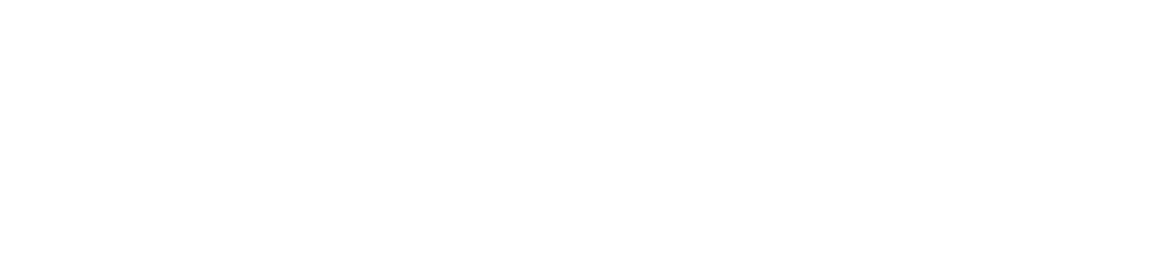 4.6 Amount spent on maintenance in lakhs:i)   ICTii)  Campus Infrastructure and facilitiesRs. 21,750/- Rs. 21,350/-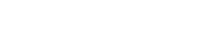 iii) Equipments iv) OthersTotal:Rs. 11,540/- Rs. 72,744/-Rs. 2, 56,458/-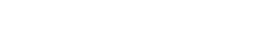 Criterion – V5. Student Support and Progression5.1 Contribution of IQAC in enhancing awareness about Student Support Services   The college provides various types of scholarships to the students fulfilling the criteria  laid  down  by  the  govt.  The  students  who  belong  to  SC/ST,  OBC  & economically  weaker  sections  are  provided  every  possible  help  during  their entire stay in  the  college. There is  reservation  policy for students  belonging to differently   abled   category   or   physically   challenged   students   as   per   UGC notification.  The  college  has  various  clubs  and  societies  like  student  council, women  development  cell,  red  ribbon  club  anti-ragging  committee,  discipline committee,  eco-club,  quiz-club,  science  forum,  youth  welfare  society  etc.  The college also has a Grievance and redressal cell and alumni association.   Placement cell provides the training session for the students.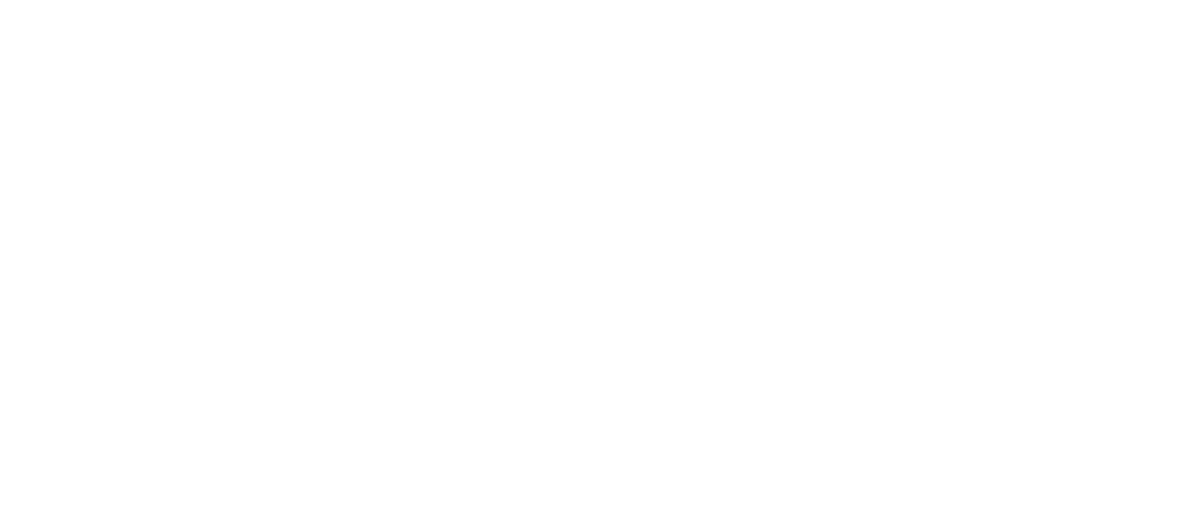    IQAC Provides activity calendar for the upcoming session.   Teachers  spare  one  week  of  their  holidays  to  guide  the  students  for  their admission in various courses.5.2 Efforts made by the institution for tracking the progressionRoutine class test and internal assessment are the new features introduced to track student progress.2)   Daily attendance register is maintained by all teachers.Daily  absentee  activity  and  compilation  at  the  end  of  each  month  is  regular  and peculiar feature of our college.Time to time counselling of students is done by different cells of the college.5.3 (a) Total Number of students(b) No. of students outside the state(c) No. of international studentsNil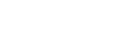 UG      PG    Ph. D.    Others1216    140    Nil         Nil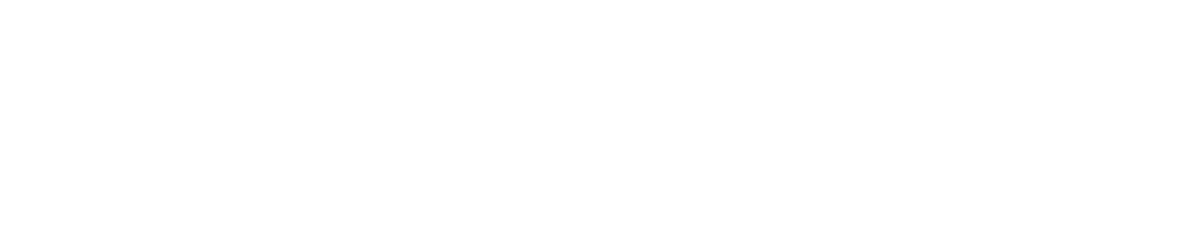 UG      PG208     03MenNo             %828            41.88%WomenNo             %1149          58.12%Last Year (2014-15)                                        This Year (2015-16)General  SC   ST    OBC  PhysicallyChallengedTotal   General  SC   ST    OBC  PhysicallyChallengedTotal 1056      536  -          -              -          1990    1013       547          417             -          1977Demand ratio   88.9%             Dropout 24.58%5.4 Details of student support mechanism for coaching for competitive examinations (If any)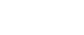 No such provision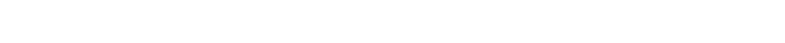 No. of students beneficiaries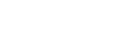 Nil5.5 No. of students qualified in these examinationsNETIAS/IPS etc.-        SET/SLET     --         State PSC      -GATE        -UPSC        -CAT         -Others      -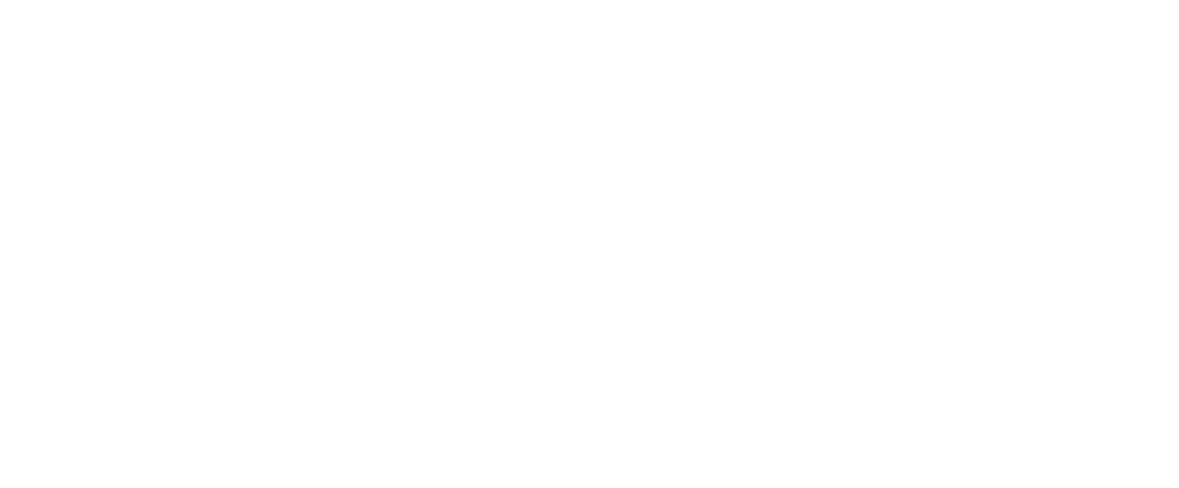 5.6 Details of student counselling and career guidanceAcademic Counselling: - It is invariably done in the classes and outside the classes also. For counselling of students, there are various clubs and societies in our college.   Women Development Cell: Women Issues and solutions   Legal Literacy Cell:  Maintain the Legal Matters   Department of Psychology: Psychological and behavioral Counseling   Grievance Committee: All types of complaints   Placement cell: College placement cell provides counseling and career guidance programs  for  students.  Time to  Time  various  seminars  are  conducted  by  the placement   cell   for   increasing   awareness   among   students   regarding   career-building.No. of students benefitted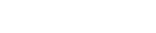 100%5.7 Details of campus placementOn campus                                                     Off CampusNumber of Organizations VisitedNumber of Students ParticipatedNumber ofStudents PlacedNumber of Students Placed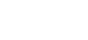                       Job fair                162+215                   58+128	-5.8 Details of gender sensitization Programmes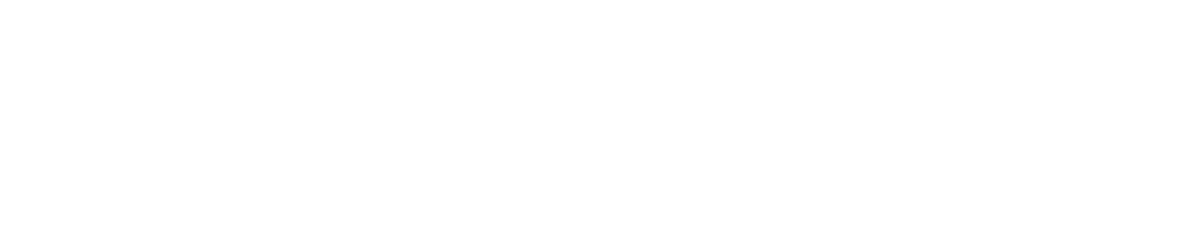   Extension Lecture by Mrs. Nyanika Singh Editor –in-Chief of International Journal of Indian Psychology on the topic Generating Awareness about Effects of Cyber bullying on Women (28th January 2017)Two Day Workshop on Creative Craft by Ms. Shivani (30th& 31st January 2017)   Extension Lecture on Dowry Prohibition Laws by Ms. Kshitija Advocate Punjab and Haryana High Court ChandigarhInternational Women’s Day Celebration- Slogan Writing and Poster Making Competitions (7th&8th March 2017) 5.9 Students Activities5.9.1 No. of students participated in Sports, Games and other eventsState/ University level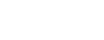 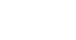 52National level     01International levelNilNo. of students participated in cultural eventsState/ University level               National level                   International level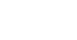 5.9.2 No. of medals /awards won by students in Sports, Games and other eventsSports:  State/ University level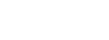 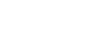 1National levelNilInternational level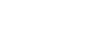 NilCultural: State/ University level-       National level-      International level        -5.10 Scholarships and Financial SupportNumber ofstudents                  AmountFinancial support from institution                           Nil                          NilFinancial support from government                   421                      5365000Financial support from other sources                       -                   -Number    of    students    who    receivedInternational/ National recognitionsNil                          Nil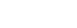 5.11    Student organised / initiativesFairs: State/ University level     -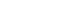 National level      -International level        -Exhibition: State/University level               National level       -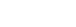 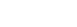 International level     -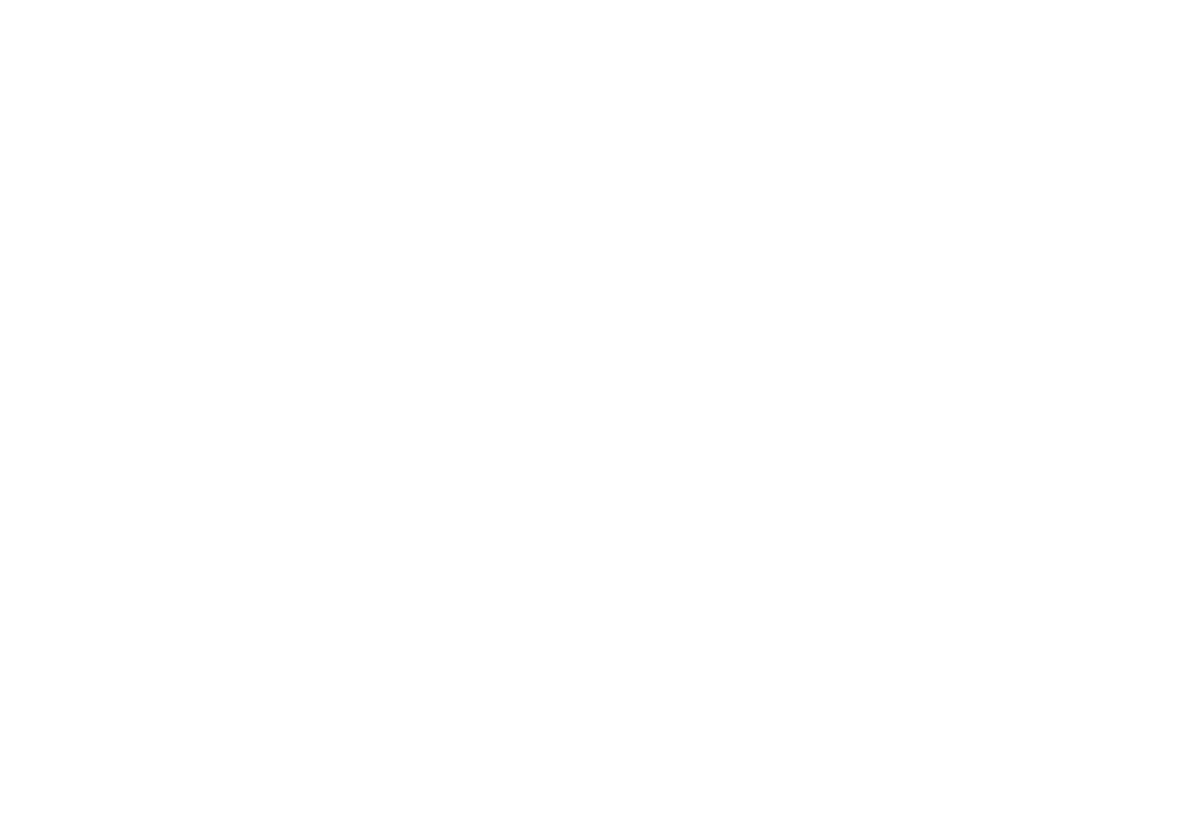 5.12 No. of social initiatives undertaken by the students      -5.13 Major grievances of students (if any) redressed:There were minor issues which were handled holistically and in integrated way by senior professors by counselling.Criterion – VI 6.   Gove rn an ce,  Lead er sh ip  and  Man agemen t 6.1 State the Vision and Mission of the institutionVision-To   enhance   our   young   student’s   about   rational   perspective,   positive   attitude, innovative thinking, integrated personality, self-confidence and responsibility.Mission-   Service to society, uphold our valuable culture, and enable women to becomemore efficient.   Our students  strives  best  in  their  life,  to  achieve   highest  international standards in all fields.   To  sensitize  our  students  toward social  issues  (like  drug  menace, female foeticide etc).   Applicability of their studied subjects in real life.Aims –   To have a positive connection between dreams and reality where hope meets truth and humanity.   To excel in every sphere of world giving meaningful education and practical aspects.   Basic computer education to all streams. Exposure to IT world by enhancingIT infrastructure in upcoming future.   Continuous encouragement  and  exposure  to  higher  studies  and  research  by frequent extension lectures by renowned academicians, subject experts to our students6.2 Does the Institution has a management Information System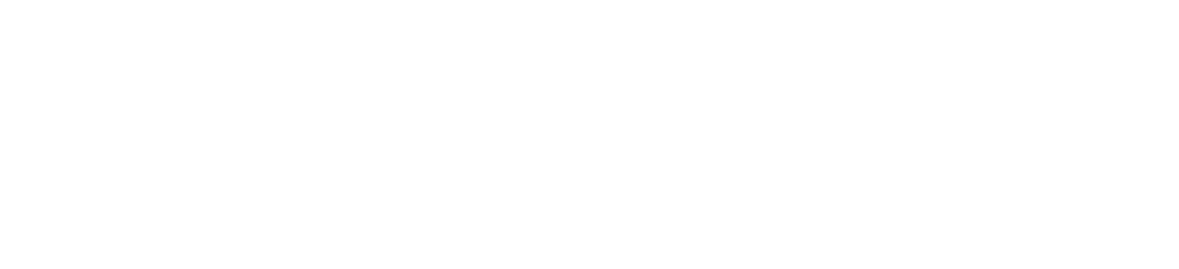 Yes our college is well equipped with proper management information system. Our worthy Principal act as a bridge between students and teachers and also look after non-teaching staff. Annual academic report is prepared and submitted to department of higher  education.  Annual magazine  is  published  by  our  college as well as  important information uploaded on our college website. Relevant news was forwarded to PRO (DGHE,   Haryana)   for   publication.   Regular staff  and   council   meetings   at   the commencement of session, in the mid and at end is of semester is done.following:6.3.1   Curriculum Development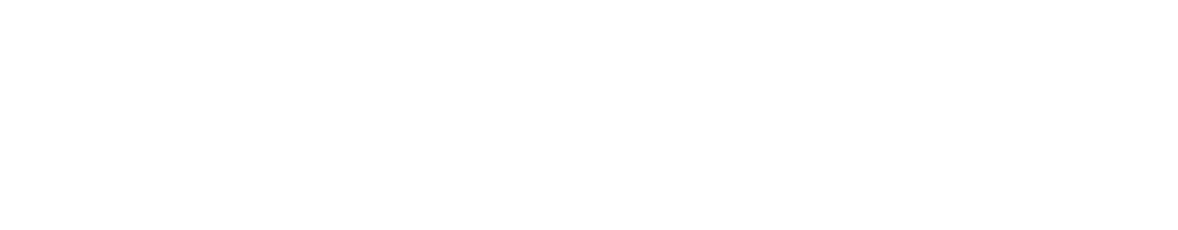    All the departments prepare a teaching plan before the commencement of semester  and  same  is  followed  as  prescribed  by  the  Kurukshetra  University. Some  of  the  faculty  members  are  members  of  board  of  studies  Kurukshetra University. Their valuable suggestions were adopted in curriculum.   New teaching tools were also followed in addition to academic plan by various departments.6.3.2   Teaching and Learning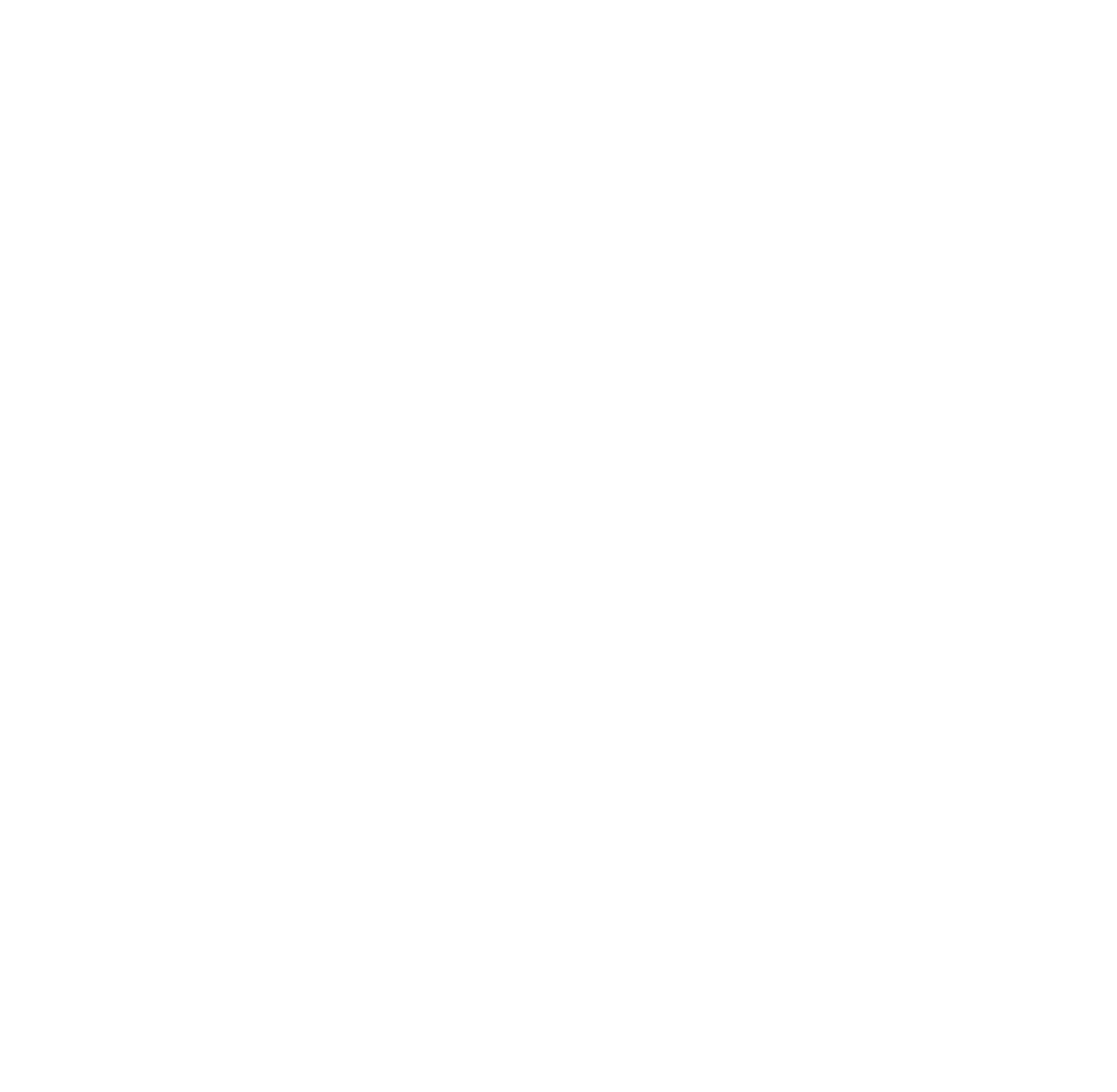    Most of teaching activities are based on the guidelines given in the teaching plan.   As per university   teaching   plan,   all   departments   evaluates   their   classes   by assignment,  project  reports  and  over  all  behaviour  of  students,  attendance  and participation in various college activities. Final assessment is submitted to result section of Kurukshetra University.   More or less all departments adopt ICT tools like smart boards and projectors for effective teaching methodology.   Seminars and  workshops  are  regularly  organized.  College  magazine  is  a  good opportunity for literature bends of mind, expression of thought in various forms(poems, essay, scientific knowledge etc.), and in different languages.   Extra-curricular   activities   like   Debates,   Declamation,   Singing   competition, Science quiz  and  exhibition  are regular  feature of  our  college.  For  effective  in imparting  practical  knowledge  despite  practical  laboratories  in  science  faculty, our college is well equipped with language lab and mathematics lab.   Semester  examination  process  is  followed as  per  University  guidelines.College authorities hold semester as well as private exams, in cordial way.   Internal Assessment is prepared according to Kurukshetra University Norms on the basis of Class performance, Assignments and tests.   Examination  process  involves-  Annually  in  case  of  private  students  in  the month  of  April,  and  Semester  wise  in  case  of  regular  students  in  odd  and even semesters in the months of Nov-Dec and May -June respectively.   College  assures  discipline  and  reduces  the  possibility  of  cheating  cases during exams days.   Appropriate  time  is  provided  to  students  to  apply  for  re-evaluation  and rechecking of answer sheets, if they are not satisfied with the results.   After examination, the answer sheets are packed, sealed and sent to central coordinating  cell  of  university.  In  addition  college  is  centre  for  -  Viva  and Practical exams of Kurukshetra University.   Examination   forms   are   filled   in   by   individual   students   under   staff supervision.6.3.3   Examination and Evaluation   Regular field tours were organized related to their course of studies like visited to historical sites. Medical students were taken to plant excursion trips to different horticulture universities and gardens. There is special provision for BBA students for industrial training of six months. There is special separate grant for tours to boys and girls students every year.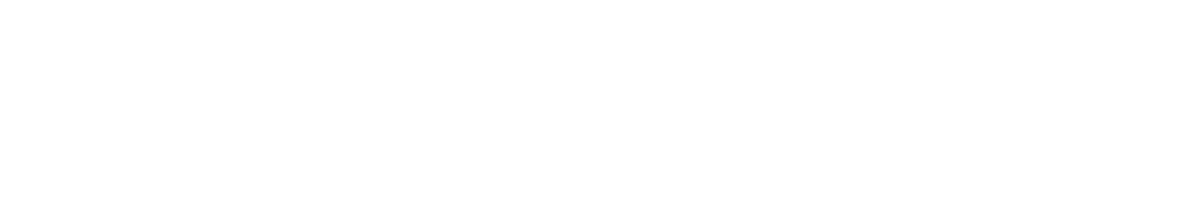 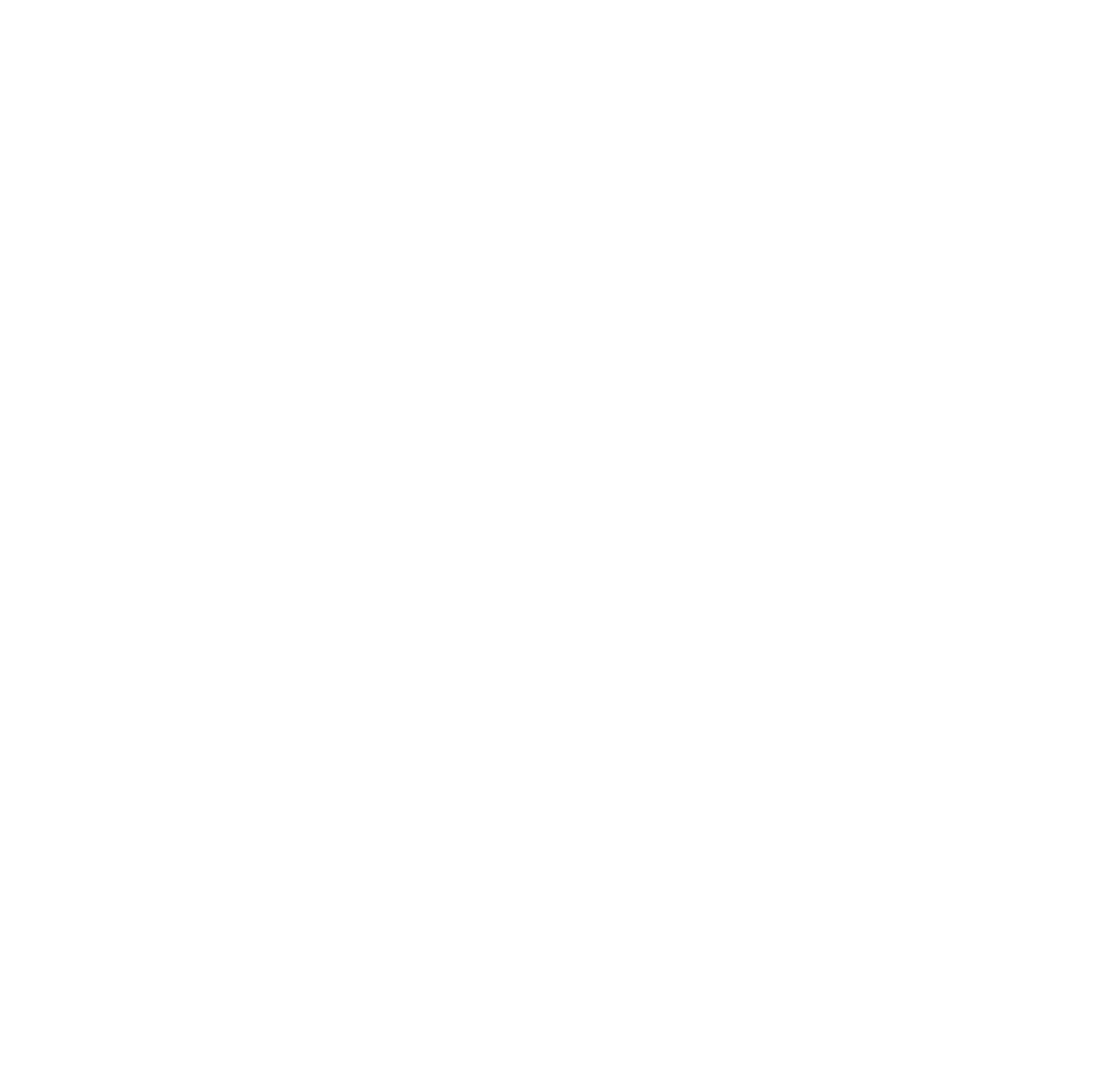 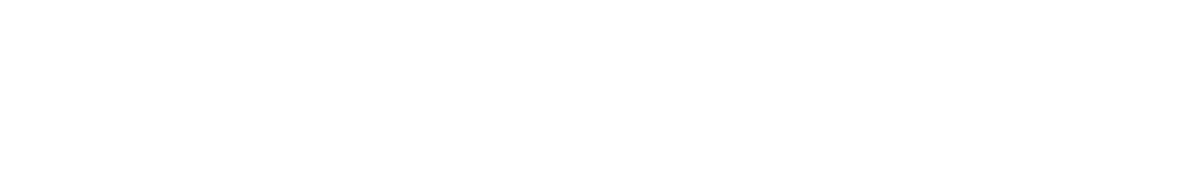 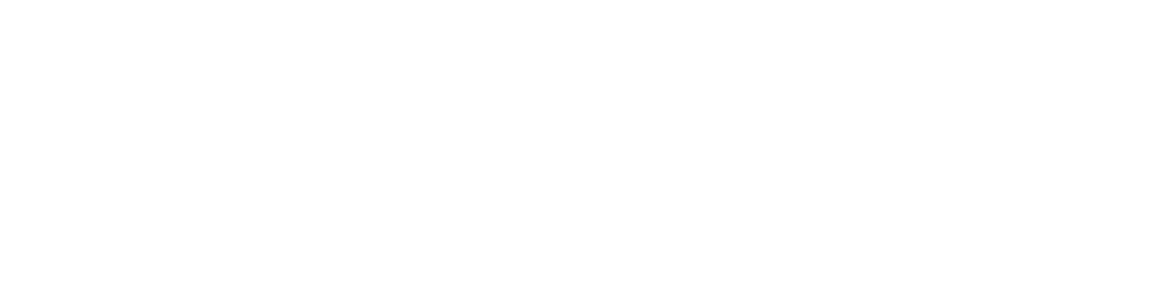 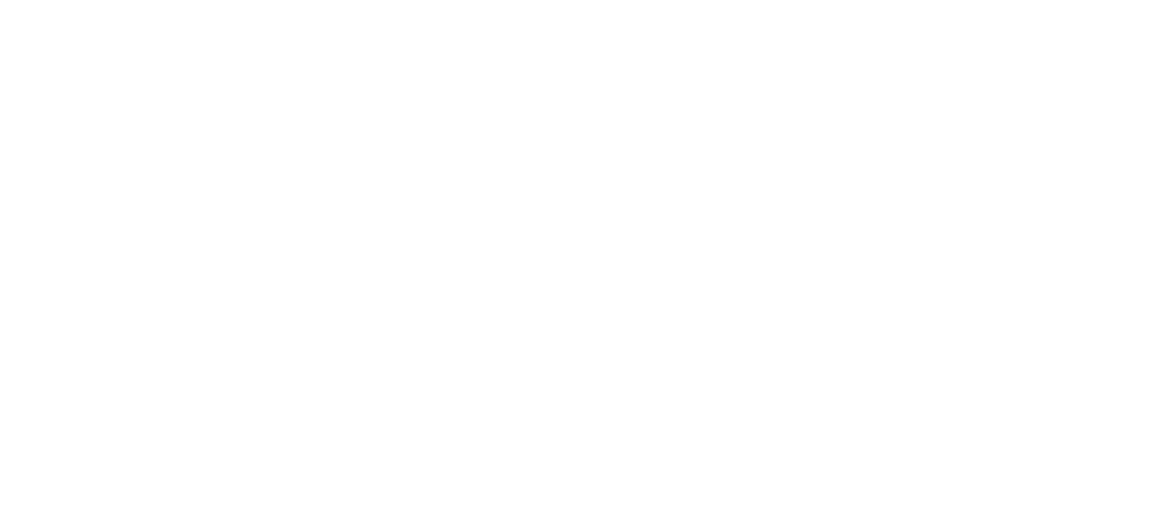    Every  year  state  government  provides  financial  support  for  students  to  take participation  in  science  exhibition  at  state  level.  There is  special  scholarship scheme POSE for meritorious students.   In   social   sphere   government   provides   financial   need   to   economical   poor students, by  implements  earn  while  learn  scheme.  In  this  selected  financial weaker students work inon hourly basis. Psycholog women cell.   Sports students are given extra weightage at the time of admission.   The  college  also  follows  the  reservation  policy  for  all  classes  w various  categories  like  SC/BC/ST/PH  etc.  85%  seats  are  res6.3.4   Research and Developmedomicile students and 15% seats in all the streams are all India genFurther  in  this  context  and  strategic  geographical  location  our  co   College organizes Wor   HODs and research orientedchoice for students  from  adjoin  areas  of  Himachal  Pradesh.  Indu also preferred our college for their children for degree.others  to  present  researchhow to get research projec papers in reputed journals.6.3.5   Library, ICT and physical i   Earn while you learn: In the project economically backward stude to the general category are provided with financial assistance thr work available for students.   NCC  cadets,  NSS  volunteers,  get  weightage  in  admission  an government services.Library:   Different  kinds  of  scholarships  are  available  for,  meritorious  a students as well as to the SC/BC students.   College hosts well-equipped library. It remains open for students from 9:00 am to 4:00 pm.   In this  session  our  college  is  digitalized.  All the  books  were  electronically catalogued.   2. New books, journals and magazine are displayed.   3. Sufficient copies of prescribed text books are available.   4. Previous question papers are also available.   5. Good collection of books for competitive exams is provided. Approximately 8 newspapers   and   monthly/   annual   magazines   in   different   languages   are subscribed.ICT:   Projectors  are  available  in  Science  labs  and  Smart  class  room.  Besides  it,  thecollege  has  other  latest  technologies  such  as  Wi-Fi  connectivity,  Biometric Attendance System, Internet connection and 7 computer labsPhysical Infrastructure   College  has  approximates  22+2  (smart  class  room  and  EDUSAT  room)  classrooms and approximately labs with latest furniture and equipments.   Computer labs with 300 computers.   Well-equipped  labs  of   chemistry,  botany,  zoology,  physics,  home   science, geography,  psychology,   music,  with  latest  instruments.  Every  year  lab  up gradation grant is utilized to add new infrastructure as per changing syllabi.   On the peripheral front of our college there is Botanical garden to add aesthetic value to college campus   Library  well  established  (stock  of  approximately  30000+books  magazines  and electronic media). Open during working days from 9:00 am to 4:00 pm. Proper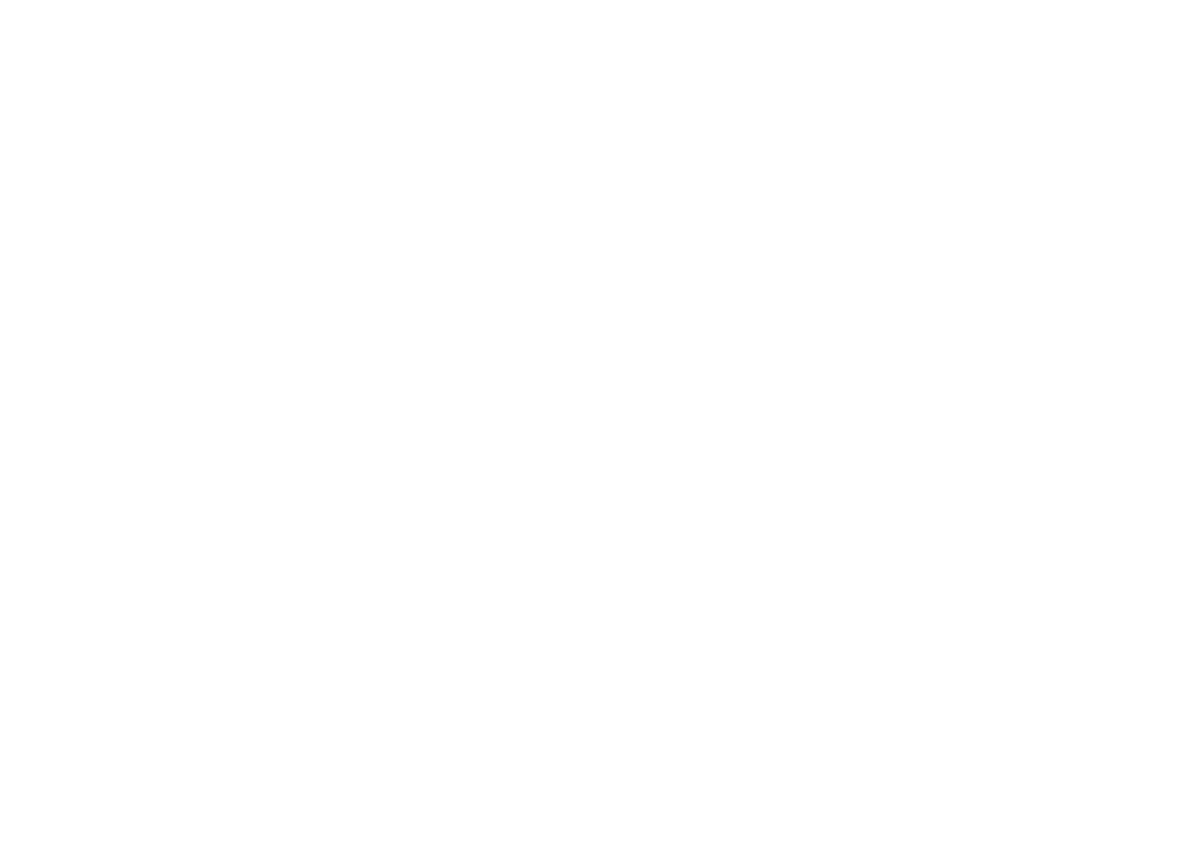 6.3.6   Human Resource Management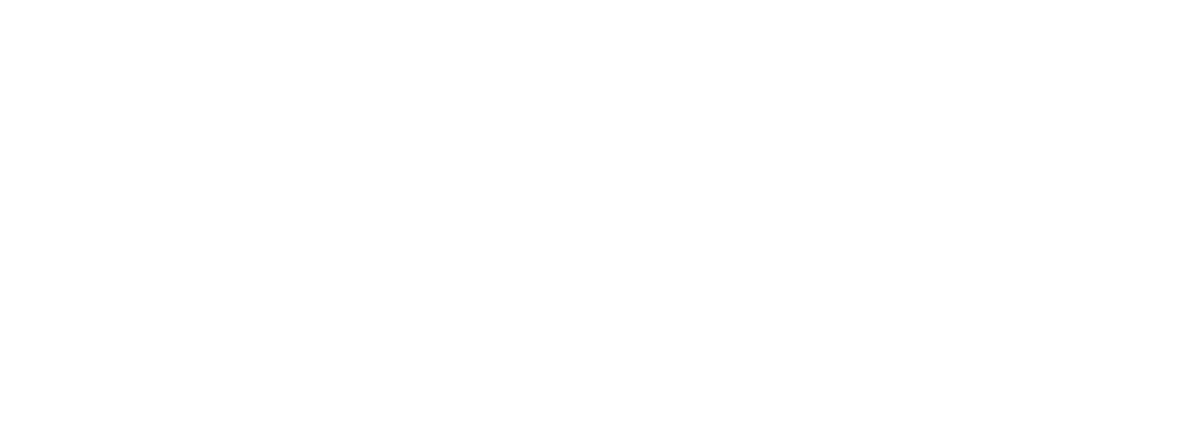    Orientation  and  training  programs  for  new  recruitments  both  in  teaching  andnon-teaching staff.   Regular  meetings  of  various  committees  are  held  to  draw  plans  and  get  them implemented   All  the  festivals  were  celebrated  for  recreational,  all  college  staff  actively participates in these cultural functions.   Academic  and  administrative  committees  formed  in  the  beginning  of  session look  after  their  sphere  of  activities  during  the  entire  session.  There are 68 committees are working in college on various aspects.6.3.7   Faculty and Staff recruitment   Contractual  and  extension  lecturer  staff  is  appointed/engaged  through  proper selection panel and merit. Their salary structure is defined by DHE (Haryana).   Temporary  non-teaching,  library  staff  and  fourth  class  employees  is  appointed through outsourcing.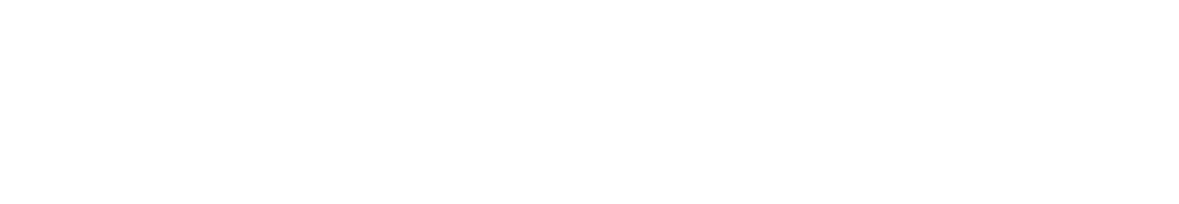    Regular staff got their salary component from state government.6.3.8   Industry Interaction / CollaborationOur  BBA  students  go  for  compulsory  industrial  training,  every  year  indifferent sectors like local pharmaceutical industries, banks, financial institutions etc.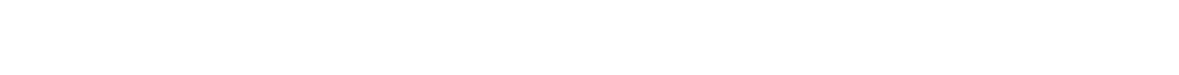 6.3.9   Admission of Students   Every   year   college   prospectus   is   available   at   nominal   charges   (in   which admission procedure, teachers  name  and  department  profile  information  is written).   Online  web  portal  admission  is  available  for  students  to  take  admission  in college, contains all the necessary information of admission related topics. This procedure helps the students from remote localities to get the desired admission related information. As a result of on line admission procedure gross enrolment enhances in comparison to previous years. The admissions are done according to the norms of Kurukshetra University, Kurukshetra.   Students can have Photo state done easily in case of need from library.   Library  cards  are  issue  in  the  beginning  of  Semester.  Books are  issued  for  14 days.   Test papers and previous year papers are available.   Multipurpose auditorium is built with seating capacity of 1000.   College canteen is the main point of attraction for all the individuals of college.   Water cooler and Mineral RO were installed in all main points so that students access them for clean pure water.6.4 Welfare schemes forTeaching                      There  is  provision  of  casual  and  earn  leave  for  staff.  Further extension is sought by DGHE, Haryana.   Provision of advanced loan/ salary through proper channel and rules governed by DGHE, Haryana.   Studies allowance to wards of teaching and non-teaching staff.Non-teaching              Available residential flats to non-teaching in the campus.   Advances   against   salary/   loan   from   GPF   through   proper channel.Students                      To  aware  them  about  the  importance  of  voter  I-card,  Aadhar card and passports (facilitated by the college).    Time  to  time  to  get  these  identity  cards  our  college  arranges facilities to them in the college campus.   The college  organizes  lectures  on  issues  pertaining  to  health and hygiene by inviting senior doctors of the town.6.5 Total corpus fund generated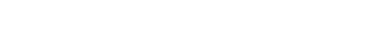 Rs. 8,31,26,67/-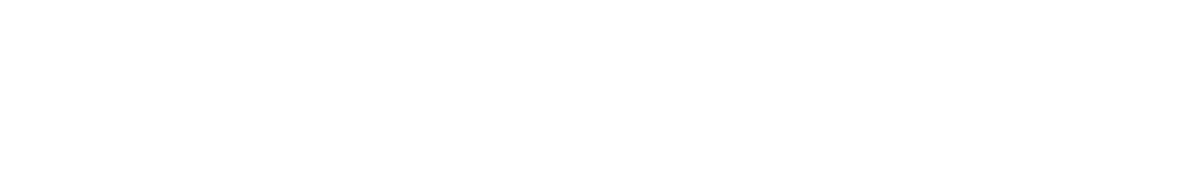 6.6 Whether annual financial audit has been done   Yes      √          No       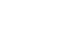 6.7 Whether Academic and Administrative Audit (AAA) has been done?Audit Type                 External                                          InternalYes/No              Agency                 Yes/No                AuthorityAcademic	Yes	DHE	Yes        PrincipalAdministrative                   Yes                   DHE                             Yes         Bursar6.8  Does the University/ Autonomous College declare results within 30 days?For UG Programmes     Yes                No      √For PG Programmes      Yes                No      √6.9  What  efforts  are  made  by  the  University/  Autonomous  College  for  ExaminationReforms?   General guidelines and rules related to admission and semester exams are framed by Kurukshetra University, Kurukshetra.   Semester exams are conducted by University in collaboration with college.   At college level internal assessment is prepared and further sends to university as per their guidelines.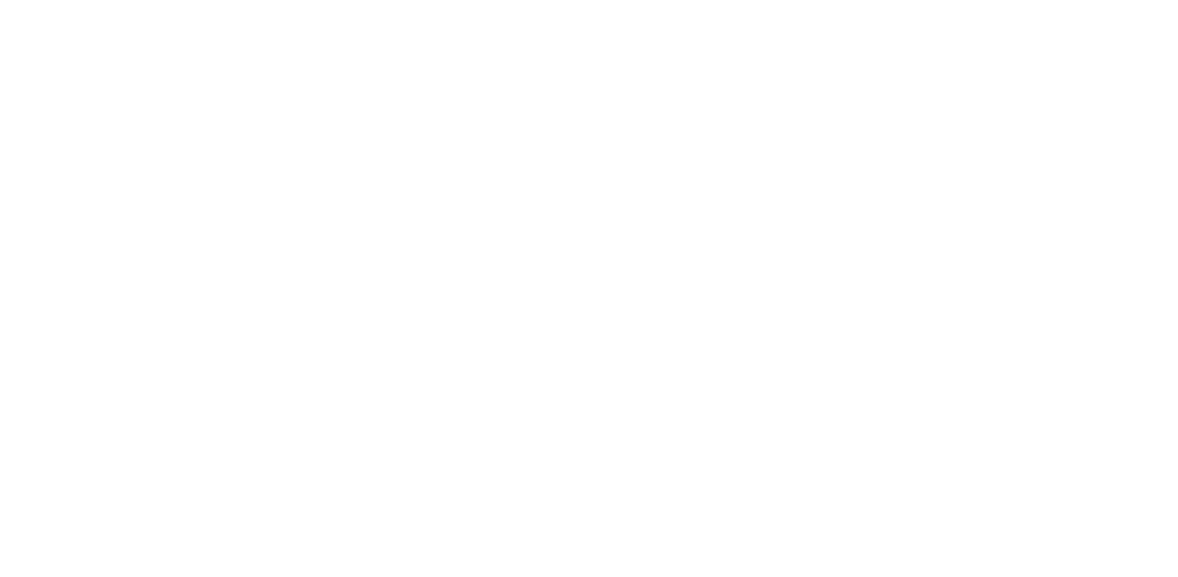 6.10   What   efforts   are   made   by   the   University   to   promote   autonomy   in   the affiliated/constituent colleges?Not applicable - not an Autonomous body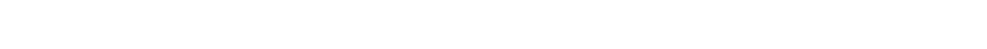 6.11 Activities and support from the Alumni AssociationIn  this  year  alumni  function  was  celebrated  in  which  many old  students  interact with staff and registered in association, followed by lunch.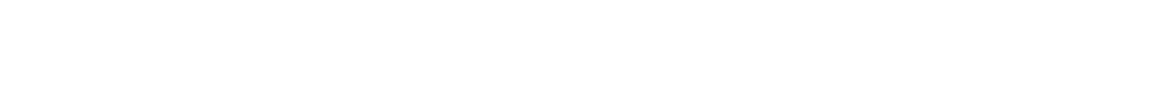 6.12 Activities and support from the Parent – Teacher Association  Although parents are regularly  in  touch  with  the faculty as well as with the Principal, regarding problems of students. A formal PTA is still to be established.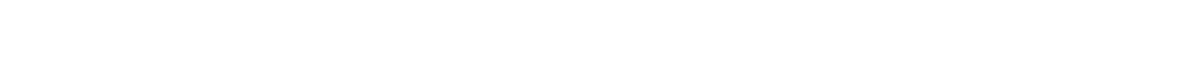 6.13 Development programmes for support staff		The  lab  attendants  are  trained  by  the  other  departments  to  assist  the  faculty members during admissions and examinations.   The lab attendants are also trained for computerized work by the Department ofComputer Science time to time.   Technical support is also provided by Department of Computer Science to all other departments when required   The lab  attendants  are trained  by respective  faculty,  so  that  they can  maintain, manage  lab  instruments  and  assist  to  students  in  their  practical  classes  in  an efficient manner.Various training programs regarding voting process at booth level/ making Voter Id cards are attended by the supporting staff of the college.Criterion – VII7.  In n ovation s  an d  B est  Pra ctic es 7.1 Innovations introduced during this academic year which have created a positive impact on the functioning of the institution. Give details.   Eco- awareness campaigns and tree plantation programs are organized annually and on regular basis in college by Eco- clubs.   Van mahostav is celebrated every year in collaboration with forest department.   College also implements the program Swachh Bharat Abhiyan. In this there is continuous and regular cleanliness drive, in  which whole of the teaching; non- teaching community as well as students actively participates, in college campus.   Cleanliness camps are organized by NSS unit in the and outside the campus.   There is Botanical Garden in the college which adds to the natural beauty of the campus.   Dustbins are placed at all the places..7.2 Provide the Action Taken Report (ATR) based on the plan of action decided upon at the beginning of the year   When the session begins all extension lecturer prepare lesson plans and submit the same to the concerned Departments.   Many national and international seminars and workshops for different activities are organized in the college.   There is Book-bank facility for needy students in various departments.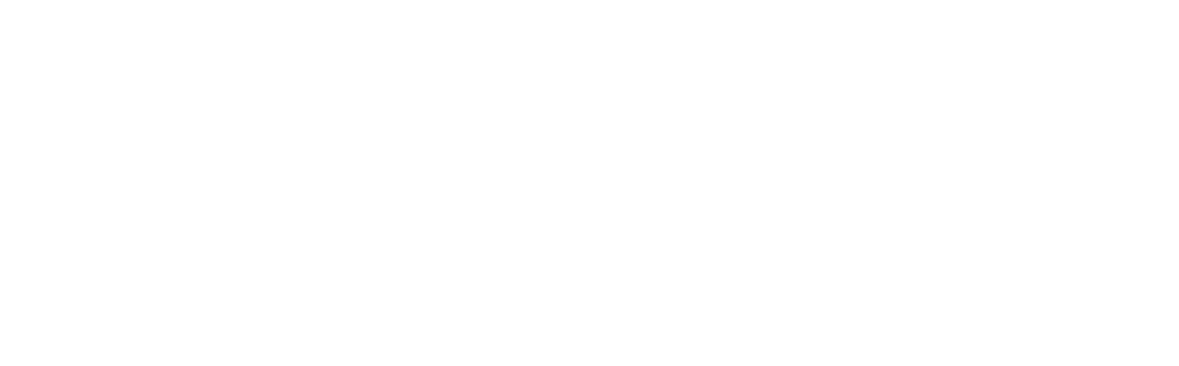    Facility of Extra classes to needy students is also there in the college.   Exam notes are also prepared for the students if they want any kind of help.   Immediately when new session starts new books were purchased. To foster new things, happening in their subjects.Give two Best Practices of the institutionThe minor routine electricity work of the entire institution is looked after by the faculty and students of the physics department.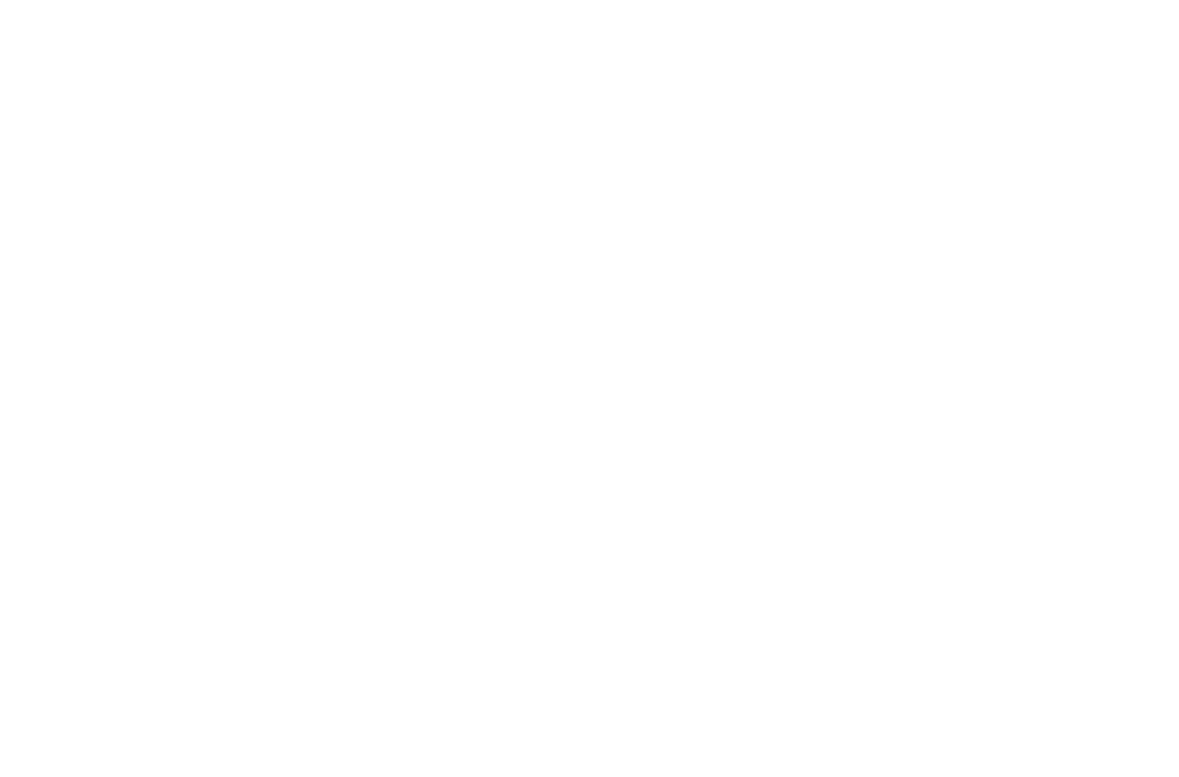 The routine issues of the computers and networking of the entire institution are met by the computer department of the college.The green ambiance of the college is due to tree plantation drive organized by the NSS unit of the college once a year.The planting of sapling by the guests at various functions and presenting them plants sapling as momentos shows the eco consciousness of the college.7.4 Contribution to environmental awareness / protection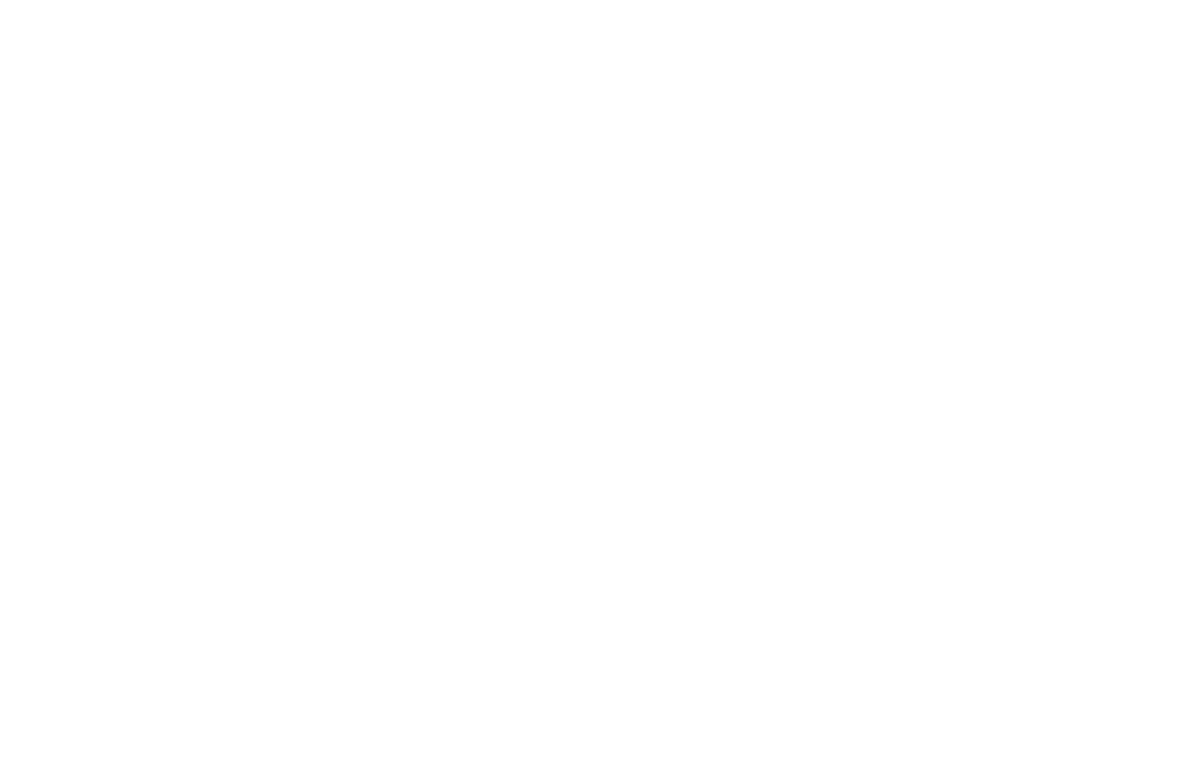    In 2017, Swachh Bharat Abhiyan was organised by the college with the active participation  of  students  and  teachers.  College campus was  cleaned  up  by  the students, teachers and Non- teaching staff also actively participated.   Eco-club, NSS, NCC etc. create eco-Consciousness of different level.   CFL bulbs are being used at most of the places of tungsten lamps in order to save energy.   In  order  to  maintain  the  greenery  and  pollution  free  environment,  trees  are planted in the campus.   There are also many herbs and fruits trees like Amla, Ashoka, Arjuna, Mango, Guava, Kchnaar etc. in the campus.   Tree plantation drives are organized within and outside the college with the help of NCC and NSS students and college staff. The saplings of different herbal/trees plants are also distributed the staff and students.   A  beautiful  garden,  Shanti  Kunj  is  also  located  in  the  college  premises  to encourage the students towards maintaining greenery.   In  physics  laboratory  minor  electronic  issues  are  solved  by  electrician  and laboratory assistant. Apparatus are checked and repaired from time to time.   Quiz, Poster  making  and  declamation  are  organized  related  with  environment issues to motivate the students towards environment.   Car pulling is done by the staff for transport and conveyance. The minor repairs ht by electrician and laboratory assistance and major repairs are doneConscious efforts are made to make it a habit to switch off electrical and electronic devicesThe college has a big green cover. Almost 80% of the Campus is occupied by plants and treesThe college tries to minimize wastage of paper and reuse of one side printouts is encouraged						Yes		No7.5 Whether environmental audit was conducted?                              √ Although the college is eco-conscious and has taken many steps to contribute in a green environment, a formal environmental audit has not yet been conducted.7.6 Any other relevant information the institution wishes to add. (For example SWOT Analysis)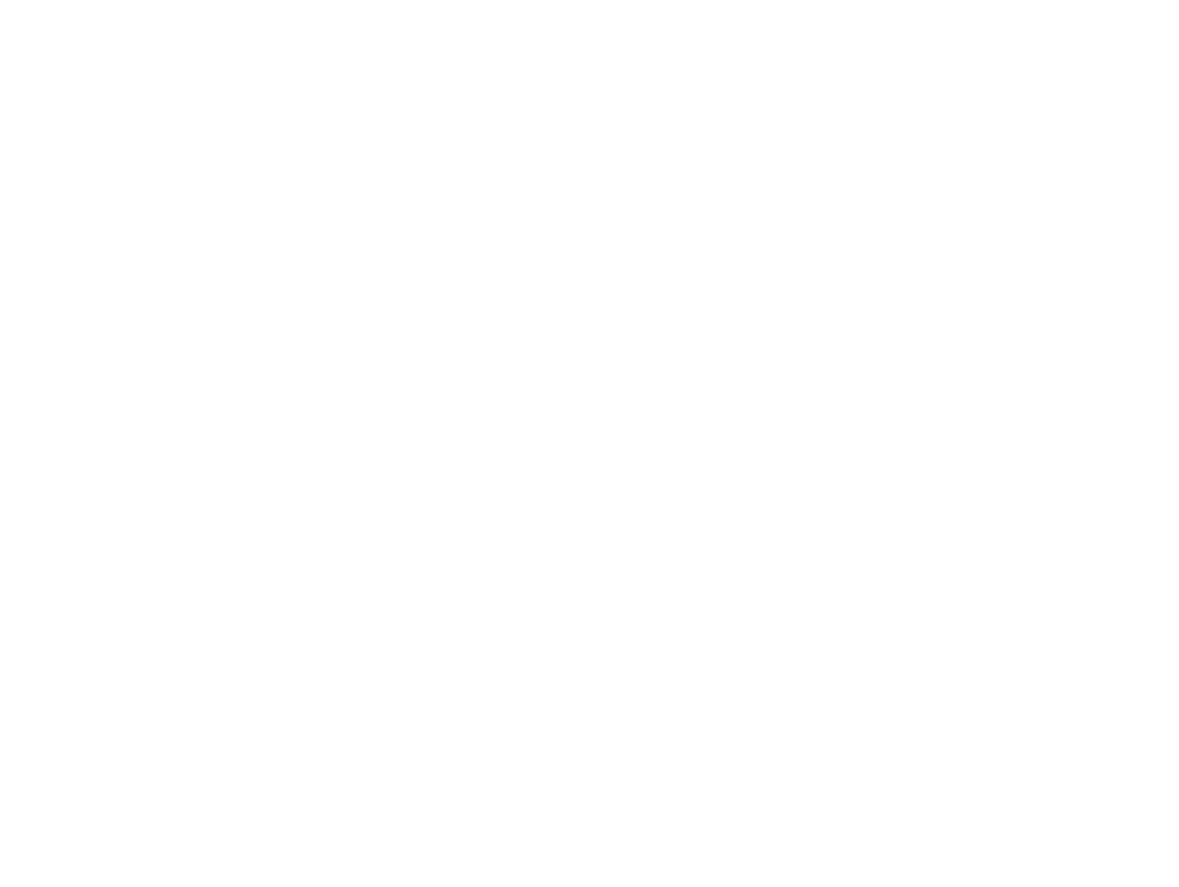 Strength:   Excellent   strength   in   commerce   department   four   sections   of   students   was running.   Well maintained infrastructure   Work culture is excellent   Every year youth festival bags great achievements.   Students from rural areas have great sports ship talent.   Great unity is excelled among students.   Workshops  and  Seminars  regular  culture  of  curriculum,  career  related,  and general awareness related issues.   Positive  sphere of students  and  teachers  interaction  to  tackle problems  arise  inday today activities of college.   Cleanliness campaign is regular feature of our college.   Cooperative senior staffs.Weaknesses:   More use of local dialects.   Rural background   Societal pressure on students for general and traditional coursesAQAR 2017-18                                                                                                      Page 28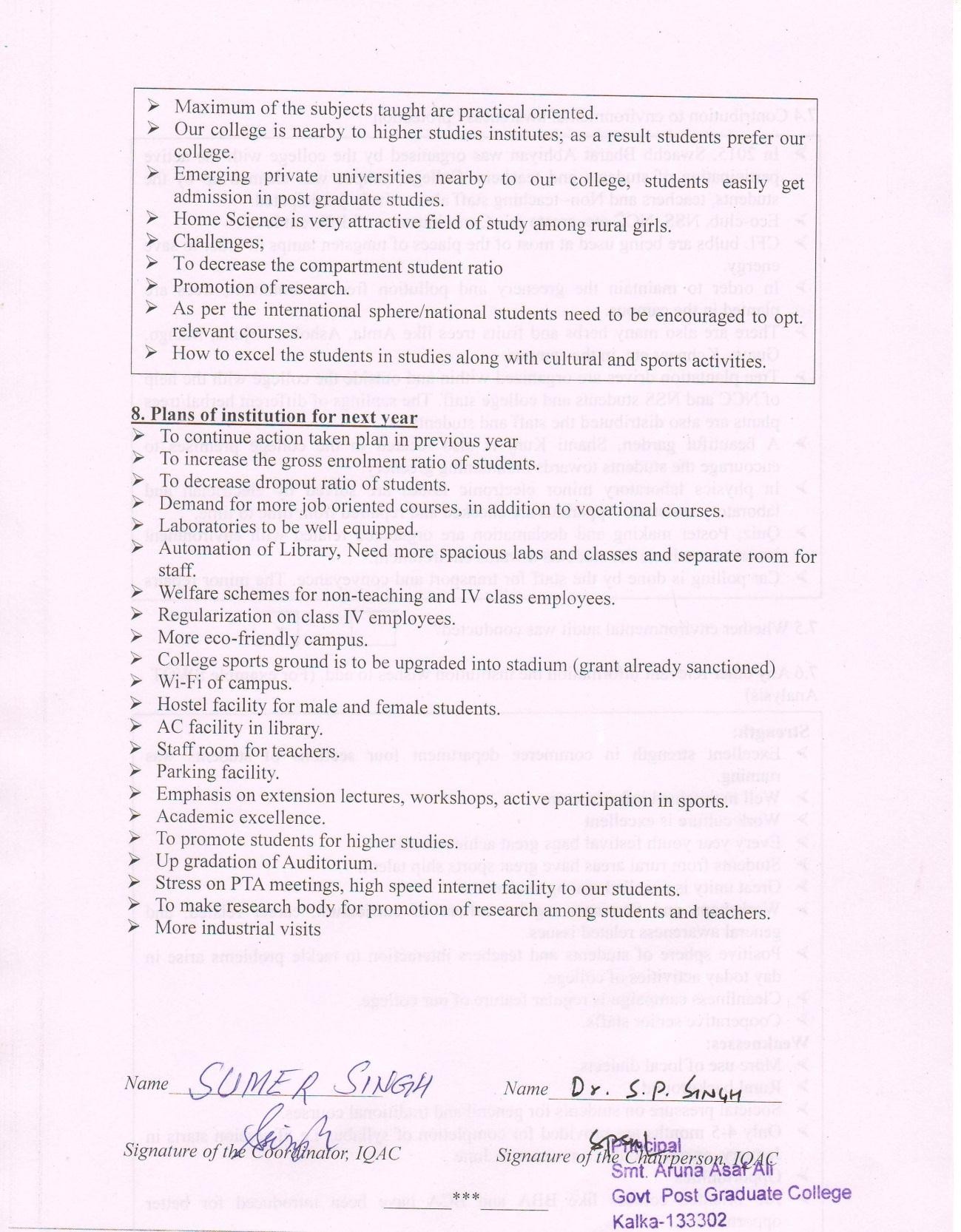 AQAR 2015-16                                                                                                      Page 29√Road Safety Week 12th January 2017Voters Day Celebration 25th January 2017Blood Donation Camp 23rd February 2017Awareness on Water Conservation is Spread via activities like speech, Poster- Making etc.Rallies, Pledge, Lecture etc. are organized to develop an air of non- violence in the CampusCleanliness, Health, and Hygiene are promoted via rallies, slogan and Poster making activities Blood Donation Camps are organized by the NSS unit of the collegeThe college spreads road safety Awareness Campaign Debate, Essay and Slogan Writing Competitions are organized to spread legal literacyYoga Workshops are organized in the collegeTalent search Competition is held to recognize the abilities of New studentsWorkshops on Preparation of NET Exam, CA Exam and other competitive exams are organized to ensure future career enhancement of the studentsExtension Lectures on preparation of Resume, Personality Development, Career opportunities in Tourism, Hindi Journalism, Music, Psychology, Physics, IT Sector, Science, Aviation, Banking, Railways, SSC are organized by the Placement Cell on a regular basisWorkshops on Beauty and Wellness, HIV awareness Art and Craft etc. are held regularlyAwareness about Natural Hazards is spread via activities like Speech, Poster-Making etc. Lectures on HIV-AIDS, values of modern era are arranged to sensitize the students about Present day ChallengesSeminar by renowned Sitarist Dr. Harwinder Sharma is held which is sponsored by SPIC MACAY.PARWAAZ  college festival is celebrated every year to refresh the cultural values which are cherished in the society.